附件62020-2021年度吉林省残疾人事业好新闻评选摄影作品评选卡卡纸正面如下图（缩小样）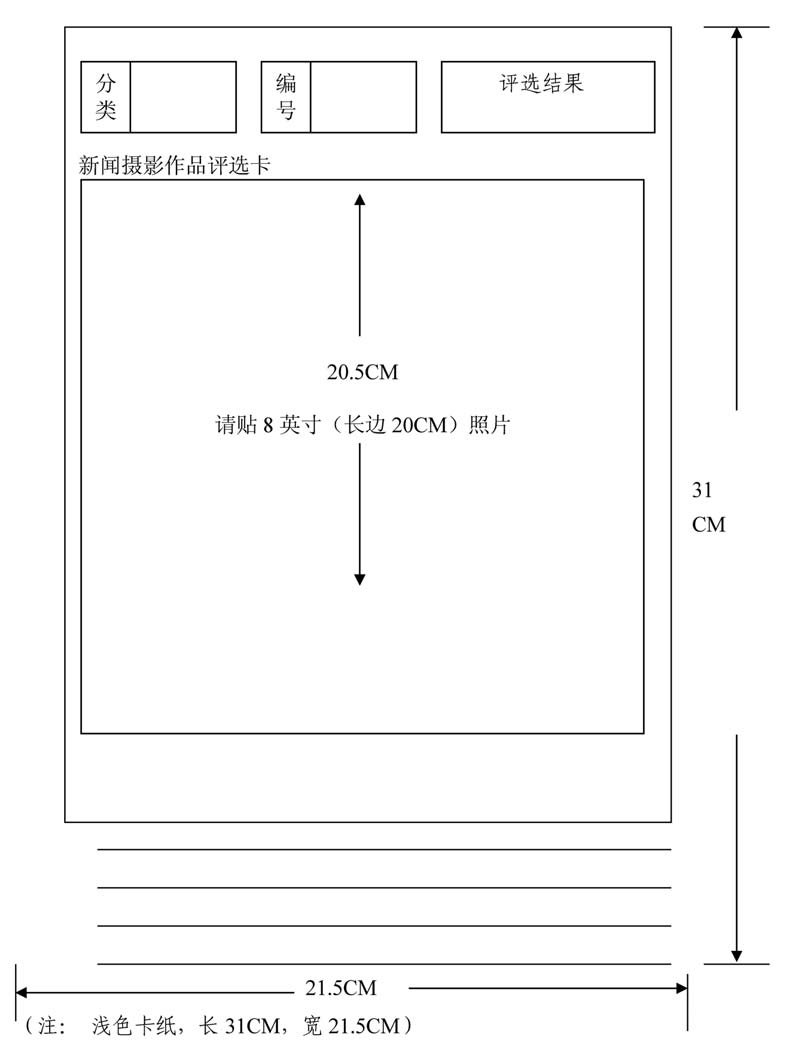 